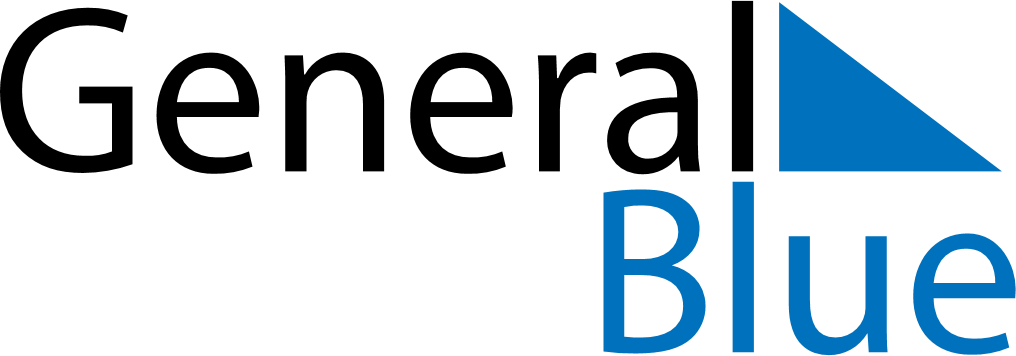 July 2018July 2018July 2018July 2018BelgiumBelgiumBelgiumMondayTuesdayWednesdayThursdayFridaySaturdaySaturdaySunday1234567789101112131414151617181920212122National HolidayNational Holiday23242526272828293031